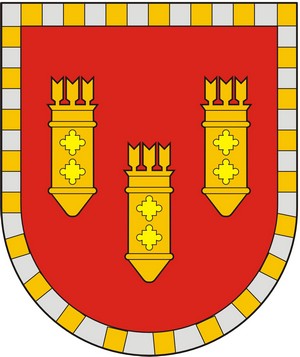 ЧУВАШСКАЯ РЕСПУБЛИКАСОБРАНИЕ ДЕПУТАТОВ АЛАТЫРСКОГО МУНИЦИПАЛЬНОГО ОКРУГА ПЕРВОГО СОЗЫВАЧӐВАШ РЕСПУБЛИКИ УЛАТӐР МУНИЦИПАЛИТЕТ ОКРУГӖН ПӖРРЕМӖШ СОЗЫВ ДЕПУТАЧӖСЕН ПУХӐВӖРЕШЕНИЕВ соответствии с Федеральным законом Российской Федерации от 06.10.2003 № 131-ФЗ «Об общих принципах организации местного самоуправления в Российской Федерации», Уставом Алатырского муниципального округа Чувашской Республики, целях повышения уровня и качества жизни населения, обеспечения высоких темпов экономического роста и формирования благоприятных условий жизни населения Алатырского муниципального округа, Собрание депутатов Алатырского муниципального округаРЕШИЛО:Утвердить прилагаемую Стратегию социально-экономического развития Алатырского муниципального округа до 2035 года.Признать утратившим силу решение Собрания депутатов Алатырского района Чувашской Республики от 28.03.2019 № 39/03 «Об утверждении Стратегии социально-экономического развития Алатырского района Чувашской Республики до 2035 года».Настоящее решение вступает в силу после его официального опубликования. Председатель Собрания депутатов Алатырского муниципального округа                                                                С.В. ПавлёнковГлава Алатырскогомуниципального округа						                              Н.И. Шпилевая30 марта 2023 годаг. Алатырь№ 11/2Об утверждении Стратегии социально-экономического развития Алатырского муниципального округа Чувашской Республики до 2035 года